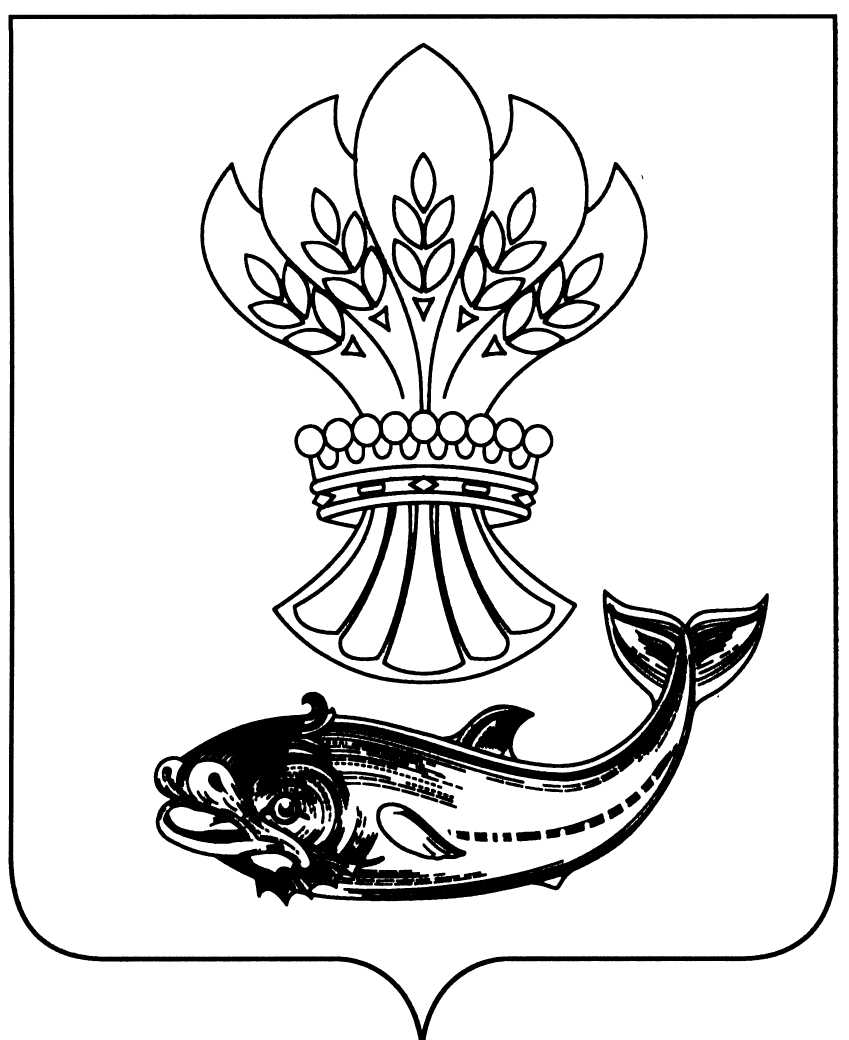                         	СОВЕТ НАРОДНЫХ ДЕПУТАТОВ	ПАНИНСКОГО МУНИЦИПАЛЬНОГО РАЙОНА	  ВОРОНЕЖСКОЙ ОБЛАСТИ	Р Е Ш Е Н И Еот 06.07.2018  № 142О принятии к осуществлению частиполномочий органов местного самоуправления Панинского и Перелешинскогогородских поселений Панинского муниципального района Воронежской областипо оценке готовности объектов теплоснабженияи теплопотребления	Заслушав и обсудив финансово-экономическое обоснование главы Панинского муниципального района Воронежской области Н.В. Щеглова по вопросу принятия полномочий по оценке готовности объектов теплоснабжения и теплопотребления, расположенных на территории Панинского и Перелешинского городских поселений Панинского муниципального района Воронежской области администрацией Панинского муниципального района Воронежской области, руководствуясь частью 4 статьи 15 Федерального закона от 06.10.2003 № 131-ФЗ «Об общих принципах организации местного самоуправления в Российской Федерации», Бюджетным кодексом Российской Федерации, Уставом Панинского муниципального района Воронежской области, на основании решения Совета народных депутатов Панинского городского поселения Панинского муниципального района Воронежской области от 15.06.2018 № 171 и решения Перелешинского городского поселения от 19.06.2018 № 208 о передаче части полномочий по осуществлению оценки готовности объектов теплоснабжения и теплопотребления Совет народных депутатов Панинского муниципального района Воронежской области р е ш и л: 	1. Администрации Панинского муниципального района Воронежской области принять к осуществлению часть полномочий администраций Панинского и Перелешинского городских поселений Панинского муниципального района Воронежской области по оценке готовности объектов теплоснабжения и теплопотребления на территории Панинского и Перелешинского городских поселений Панинского муниципального района Воронежской области.         2. Администрации Панинского муниципального района Воронежской области заключить соглашения с администрациями Панинского и Перелешинского городских поселений Панинского муниципального района	  Воронежской области о передаче осуществления части полномочий согласно пункту 1 данного решения.          3. Опубликовать настоящее решение в официальном периодическом печатном издании Панинского муниципального района Воронежской области «Панинский муниципальный вестник», а также разместить на официальном сайте органов местного самоуправления Панинского муниципального района Воронежской области в информационно-телекоммуникационной сети «Интернет».            4. Настоящее решение вступает в силу со дня его принятия.            5. Контроль за исполнением настоящего решения возложить на председателя постоянной комиссии Совета народных депутатов Панинского муниципального района Воронежской области по аграрной политике и земельным отношениям, промышленности, транспорту, ЖКХ и топливно-энергетическому комплексу Вавакина А.В.ГлаваПанинского муниципального района______________ Н.В. ЩегловПредседательСовета народных депутатов Панинского муниципального района  ______________ В.Д. Жукавин